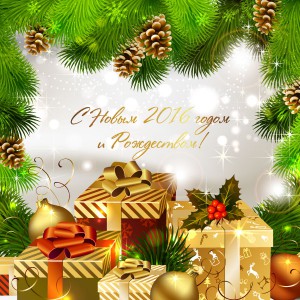       Вітаєм Вас із Новим роком,	
З всіма Різдвяними Святами!
    Нехай життя із кожним кроком
Ваш дім наповнює скарбами!

      Хай сонце радо Вас вітає,
Кує зозуля літ багато,
Здоров’я з пишним короваєм
Приходить в будні і на свято!

           Нехай тепло людських сердець
Вам душу щиро зігріває,
     І переможних справ вінець
Хай Вашу голову вінчає!

                                  Хай ширшим стане друзів коло:
                                 Протягне руку всякий стрічний,І буде кожен день казковим
Як ніч Різдвяна й Новорічна!З повагою колективДібрівської ЗОШ І – ІІІ ступенів